             PERMOHONAN CUTI REHAT GANTIAN (CRG)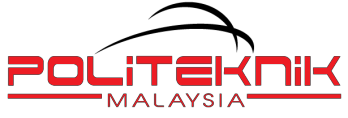 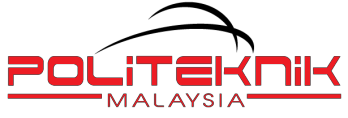                       (Mengikut Perintah AM Bab ‘C’ – VI CUTI TIDAK BEREKOD No.40)Kepada		: ___________________________________________		         (Ketua Bahagian/Unit)Saya memohon kebenaran Cuti Rehat Gantian selama  ____   hari mulai daripada/pada* _________________ hingga/dan* _________________Tandatangan Pemohon: _______________________________								Nama Penuh	: _________________								Jawatan	: _________________								Tarikh 		: _________________Kepada		: ___________________________________________		    (Pegawai Yang Meluluskan Cuti)Permohonan Cuti Gantian di atas * disokong/tidak disokong.		          ___________________________________________									        (Tandatangan Ketua Bahagian/Unit)             Tarikh: _______________________________Permohonan Cuti Gantian di atas * diluluskan/tidak diluluskan.	        ___________________________________________								                (Tandatangan Pegawai yang melulus cuti)             Tarikh: _______________________________Kepada		: ___________________________________________		               (Nama Pemohon)Saya memohon kebenaran Cuti Rehat Gantian selama  ____   hari mulai daripada/pada* _________________ hingga/dan* _________________Sekian, dimaklumkan. Terima kasih._______________________________________________									  	 (b.p Pegawai Eksekutif Tertinggi)* potong mana yang tidak berkenaan  NurAshiken/favorites/desktop/PTP4/UKP/borang/permohonanCRG